Revision questions on the Unit Cells and Chemistry of life.What is meant by Hierarchical structural organization? State the various organ system present in the human body (View slide No 56 in Cell ppt)Label a plant and animal cell.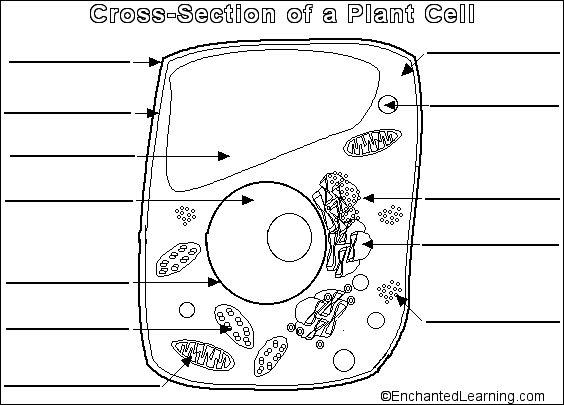 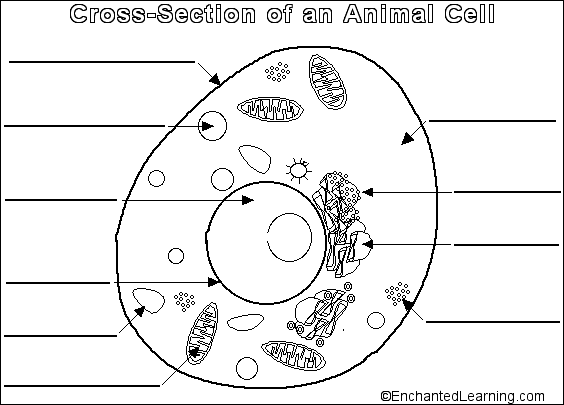 State the functions of Nucleus, mitochondria, cell membrane, cell wall, lysosomes, RER and SER.What is meant by genetic code? Where can it be found? What is the other name for Genetic code? Name the deficiency diseases of all the vitamins learnt. What are the differences between a plant and animal cell?What do you understand by the term specialized cell? With an example write down its modifications and the reasons for it.Which enzyme breaks down maltose to give fructose?